OBAFEMI AWOLOWO UNIVERSITY, ILE-IFE, NIGERIA 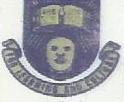 THE POSTGRADUATE COLLEGE											“Form B1 Masters”SEMESTER PROGRESS REPORT FORM FOR POSTGRADUATE STUDENTSApproval of any administrative form is subject to the completion of Form BSECTION A:  (To be completed by the Candidate each Semester)1.	Name of Candidate ----------------------------------------------------------------------------------				(Surname in Capitals)		(First Name)		(Other Name)2.	Candidate’s Registration Number: --------------------------------------------------------------3.	(i)   Semester and Session of First Registration: -----------------------------------------------	(ii)  Current Semester/Session: --------------------------------------------------------------------4.	Department and Faculty: --------------------------------------------------------------------------5.	Degree in View (Course of Study): ---------------------------------------------------------------=6.	(a)  Please refer to the PG Milestones and Deadlines. How far have all the targets in the milestones & deadlines been met?	(b)  Put a tick [] to the milestones and deadlines that have been met and an “x” to those that have not been met.(c)  Provide explanations for the milestones and deadlines that have not been met7.	Based on your present rate of progress, when in your opinion are you likely to complete your programme?	------------------------------------------------------------------------------------------------------------------------------------------------------------------------------------8.	Any Other Comment:  ------------------------------------------------------------------------------	------------------------------------------------------------------------------------------------------------	------------------------------------------------------------------------------------------------------------9. 	Candidate’s Signature --------------------------------------------- Date --------------------------Section B: (To be completed by the Supervisor)i.	Current Status of Research: -----------------------------------------------------------------------	------------------------------------------------------------------------------------------------------------	------------------------------------------------------------------------------------------------------------ii.	Adequacy of Facilities: -----------------------------------------------------------------------------	------------------------------------------------------------------------------------------------------------iii.	Semester and Session of Completion: -----------------------------------------------------------iv.	(a)  Do you expect the Candidate to meet this target? ---------------------------------------	(b)  Give reason(s) why he/she may or may not ------------------------------------------	------------------------------------------------------------------------------------------------------------v.	General Remarks on the Candidate (Conduct, extraneous problems that may influence performance and progress etc):	----------------------------------------------------------------------------------------------------------------------------------------------------------------------------------------------------------------------vi.	Kindly provide explanations why some milestones in Section (A) have not been met by the Candidate: -----------------------------------------------------------------------------------	-----------------------------------------------------------------------------------------------------------	-----------------------------------------------------------------------------------------------------------vii.	Any Other Comment: -----------------------------------------------------------------------------------------------------------------------------------------------------------------------------------------	-----------------------------------------------------------------------------------------------------------	Supervisor’s Name: ---------------------------------------------------------------------------------Supervisor’s Signature ---------------------------------------------- Date ------------------------SECTION C: (To be completed by the Head of Department)(a)   Has the Candidate completed Coursework? ------------------------------------------------------(b)   If yes, give the Weighted Average and Date of PG College Approval of Results------------------------------------------------------------------------------------------------------------(c)   If No, why not? ------------------------------------------------------------------------------------------------------------------------------------------------------------------------------------------------------(d)   Date of Propositional Seminar (for Candidates in their 2nd and 3rd Semesters) -----------(e)   State of Form A (for Candidates in their 2nd or 3rd Semester)-------------------------------------------------------------------------------------------------------------------------------------------------(f)   If Form A is yet to be approved, why? --------------------------------------------------------------        ---------------------------------------------------------------------------------------------------------------(g)   Progress Report on Data Collection and Thesis Writing        ---------------------------------------------------------------------------------------------------------------        ---------------------------------------------------------------------------------------------------------------(h)   Are all the milestones in Section (A) met by the Candidate? If not, why?: -----------------        ---------------------------------------------------------------------------------------------------------------        ---------------------------------------------------------------------------------------------------------------        Name of Head of Department: ----------------------------------------------------------------------- 	Signature: --------------------------------------------------- 	Date: ------------------------------------SECTION D: (To be completed by the Chairman, Faculty Postgraduate Committee)Comments of the Faculty Postgraduate Committee:-----------------------------------------------------------------------------------------------------------------------------------------------------------------------------------------------------------------------------------------------------------------------------------------------------------------------		---------------------------Name of Chairman, Faculty Postgraduate Committee			Signature and DateSemesterMilestonesMilestones and deadlines met () OR unmet (x)Reasons for not meeting Milestones1Registration[     ]1Coursework  Started[     ]1Research Proposal Developed in Consultation with Supervisor[     ]1Progress Report and Coursework Result Processed to PG College[     ]2Registration[     ]2Coursework Continued[     ]2Form A (Thesis Title and Appointment of Board of Examiners) Processed to PG College[     ]2Seminar on Proposed Research Held[     ]2Research Initiated2Progress Report (Form B) and Coursework Result Processed to PG College3Registration[     ]3Progress Report (Form B) Processed to PG CollegeCoursework Result (if any) Processed and Approved by the PG Board[     ]3Coursework (if any) for Academic Master and Professional Programmes[     ]4Registration[     ]4Notification of Oral Examination (Form D”) Processed to PG College [     ]4Terminal Seminar Presented[     ]4Form E, F, Abstract and Thesis Processed to PG College[     ]4Submission of Corrected Thesis and Abstract for Certification[     ]4Corrected Thesis and Abstract Submitted to the PG College for Certification[     ]